¿QUIÉN PUEDE PRESENTAR ESTE FORMULARIO?Cualquier auditor de cuentas inscrito en el Registro Oficial de Auditores en las situaciones de no ejerciente que presta servicios por cuenta ajena o de no ejerciente, y solicite la modificación de alguno de los datos que constan en el Registro Oficial de Auditores de Cuentas, salvo una posible modificación de su nombre o apellidos.Se cumplimentarán todos los datos solicitados.TASAEsta solicitud no conlleva el pago por parte del solicitante de la tasa a que se refiere el artículo 88.5.c) de la LAC al no constar inscrito el auditor en la situación de ejerciente.DOCUMENTACIÓN JUSTIFICATIVAEste formulario no requiere acompañar ninguna documentación adicional.DOMICILIO PROFESIONALAdicionalmente al cambio de situación, se actualizarán los datos del domicilio profesional y, en su caso, del domicilio a efectos de comunicaciones, consignados en este apartado del impreso.ALTAS O BAJAS COMO AUDITOR EN OTROS PAÍSESEste apartado se cumplimentará si se ha producido la modificación (altas o bajas) en las inscripciones como auditor de cuentas ante autoridades competentes de otros Estados miembros de la Unión Europea y terceros países.En el Anexo IV se relacionarán la totalidad de las autoridades antes las que se encuentra inscrito el auditor después de la modificación producida.INSTITUTO DE CONTABILIDADY AUDITORIA DE CUENTASINSTITUTO DE CONTABILIDADY AUDITORIA DE CUENTASSOLICITUD DE MODIFICACIÓN DE DATOS EN ELREGISTRO OFICIAL DE AUDITORES DE CUENTAS.AUDITORES NO INSCRITOS COMO EJERCIENTES________________________________________________________________________SECCIÓN DE PERSONAS FÍSICASSOLICITUD DE MODIFICACIÓN DE DATOS EN ELREGISTRO OFICIAL DE AUDITORES DE CUENTAS.AUDITORES NO INSCRITOS COMO EJERCIENTES________________________________________________________________________SECCIÓN DE PERSONAS FÍSICASSOLICITUD DE MODIFICACIÓN DE DATOS EN ELREGISTRO OFICIAL DE AUDITORES DE CUENTAS.AUDITORES NO INSCRITOS COMO EJERCIENTES________________________________________________________________________SECCIÓN DE PERSONAS FÍSICASSOLICITUD DE MODIFICACIÓN DE DATOS EN ELREGISTRO OFICIAL DE AUDITORES DE CUENTAS.AUDITORES NO INSCRITOS COMO EJERCIENTES________________________________________________________________________SECCIÓN DE PERSONAS FÍSICASSOLICITUD DE MODIFICACIÓN DE DATOS EN ELREGISTRO OFICIAL DE AUDITORES DE CUENTAS.AUDITORES NO INSCRITOS COMO EJERCIENTES________________________________________________________________________SECCIÓN DE PERSONAS FÍSICASMODELOR32MODELOR32MODELOR32MODELOR32IDENTIFICACIÓNIDENTIFICACIÓNIDENTIFICACIÓNIDENTIFICACIÓNIDENTIFICACIÓNIDENTIFICACIÓNIDENTIFICACIÓNIDENTIFICACIÓNIDENTIFICACIÓNIDENTIFICACIÓNIDENTIFICACIÓNIDENTIFICACIÓNAPELLIDOS Y NOMBREAPELLIDOS Y NOMBREAPELLIDOS Y NOMBREAPELLIDOS Y NOMBREAPELLIDOS Y NOMBREAPELLIDOS Y NOMBREN.I.F. / N.I.E.Nº ROACNº ROACNº ROACNº ROACNº ROACDOMICILIO PROFESIONAL DOMICILIO PROFESIONAL DOMICILIO PROFESIONAL DOMICILIO PROFESIONAL DOMICILIO PROFESIONAL DOMICILIO PROFESIONAL DOMICILIO PROFESIONAL DOMICILIO PROFESIONAL DOMICILIO PROFESIONAL DOMICILIO PROFESIONAL DOMICILIO PROFESIONAL DOMICILIO PROFESIONAL DOMICILIODOMICILIODOMICILIODOMICILIODOMICILIODOMICILIODOMICILIOCODIGO POSTALCODIGO POSTALCODIGO POSTALCODIGO POSTALCODIGO POSTALMUNICIPIOMUNICIPIOPROVINCIAPROVINCIAPROVINCIAPROVINCIAPROVINCIATELEFONOTELEFONOTELEFONOTELEFONOTELEFONODOMICILIO A EFECTOS DE COMUNICACIONES (cumplimentar sólo si es distinto al domicilio profesional)DOMICILIO A EFECTOS DE COMUNICACIONES (cumplimentar sólo si es distinto al domicilio profesional)DOMICILIO A EFECTOS DE COMUNICACIONES (cumplimentar sólo si es distinto al domicilio profesional)DOMICILIO A EFECTOS DE COMUNICACIONES (cumplimentar sólo si es distinto al domicilio profesional)DOMICILIO A EFECTOS DE COMUNICACIONES (cumplimentar sólo si es distinto al domicilio profesional)DOMICILIO A EFECTOS DE COMUNICACIONES (cumplimentar sólo si es distinto al domicilio profesional)DOMICILIO A EFECTOS DE COMUNICACIONES (cumplimentar sólo si es distinto al domicilio profesional)DOMICILIO A EFECTOS DE COMUNICACIONES (cumplimentar sólo si es distinto al domicilio profesional)DOMICILIO A EFECTOS DE COMUNICACIONES (cumplimentar sólo si es distinto al domicilio profesional)DOMICILIO A EFECTOS DE COMUNICACIONES (cumplimentar sólo si es distinto al domicilio profesional)DOMICILIO A EFECTOS DE COMUNICACIONES (cumplimentar sólo si es distinto al domicilio profesional)DOMICILIO A EFECTOS DE COMUNICACIONES (cumplimentar sólo si es distinto al domicilio profesional)DOMICILIODOMICILIODOMICILIODOMICILIODOMICILIODOMICILIODOMICILIOCODIGO POSTALCODIGO POSTALCODIGO POSTALCODIGO POSTALCODIGO POSTALMUNICIPIOMUNICIPIOPROVINCIAPROVINCIAPROVINCIAPROVINCIAPROVINCIATELEFONOTELEFONOTELEFONOTELEFONOTELEFONOALTAS O BAJAS COMO AUDITOR EN OTROS PAÍSESALTAS O BAJAS COMO AUDITOR EN OTROS PAÍSESALTAS O BAJAS COMO AUDITOR EN OTROS PAÍSESALTAS O BAJAS COMO AUDITOR EN OTROS PAÍSESALTAS O BAJAS COMO AUDITOR EN OTROS PAÍSESALTAS O BAJAS COMO AUDITOR EN OTROS PAÍSESALTAS O BAJAS COMO AUDITOR EN OTROS PAÍSESALTAS O BAJAS COMO AUDITOR EN OTROS PAÍSESALTAS O BAJAS COMO AUDITOR EN OTROS PAÍSESMarque con una X si solicita la modificación de datos de inscripción como auditor  en otros estados de la Unión Europea o como auditor en terceros países, y acompañe ANEXO IV.Marque con una X si solicita la modificación de datos de inscripción como auditor  en otros estados de la Unión Europea o como auditor en terceros países, y acompañe ANEXO IV.Marque con una X si solicita la modificación de datos de inscripción como auditor  en otros estados de la Unión Europea o como auditor en terceros países, y acompañe ANEXO IV.Marque con una X si solicita la modificación de datos de inscripción como auditor  en otros estados de la Unión Europea o como auditor en terceros países, y acompañe ANEXO IV.Marque con una X si solicita la modificación de datos de inscripción como auditor  en otros estados de la Unión Europea o como auditor en terceros países, y acompañe ANEXO IV.Marque con una X si solicita la modificación de datos de inscripción como auditor  en otros estados de la Unión Europea o como auditor en terceros países, y acompañe ANEXO IV.Marque con una X si solicita la modificación de datos de inscripción como auditor  en otros estados de la Unión Europea o como auditor en terceros países, y acompañe ANEXO IV.Marque con una X si solicita la modificación de datos de inscripción como auditor  en otros estados de la Unión Europea o como auditor en terceros países, y acompañe ANEXO IV.Marque con una X si solicita la modificación de datos de inscripción como auditor  en otros estados de la Unión Europea o como auditor en terceros países, y acompañe ANEXO IV.Marque con una X si solicita la modificación de datos de inscripción como auditor  en otros estados de la Unión Europea o como auditor en terceros países, y acompañe ANEXO IV.Marque con una X si solicita la modificación de datos de inscripción como auditor  en otros estados de la Unión Europea o como auditor en terceros países, y acompañe ANEXO IV.Marque con una X si solicita la modificación de datos de inscripción como auditor  en otros estados de la Unión Europea o como auditor en terceros países, y acompañe ANEXO IV.De conformidad con lo dispuesto en la Ley Orgánica 15/1999, de 13 de diciembre, de protección de datos de carácter personal, le informamos de que los datos personales que proporcione en la declaración de actividad serán incorporados a un fichero propiedad de INSTITUTO DE CONTABILIDAD Y AUDITORIA DE CUENTAS (ICAC) para la supervisión y control de la actividad de auditoría de cuentas.Podrá ejercitar sus derechos de acceso, rectificación, cancelación y oposición dirigiéndose por escrito a la atención de Secretaría General en calle Huertas, 26 - 28014 Madrid.De conformidad con lo dispuesto en la Ley Orgánica 15/1999, de 13 de diciembre, de protección de datos de carácter personal, le informamos de que los datos personales que proporcione en la declaración de actividad serán incorporados a un fichero propiedad de INSTITUTO DE CONTABILIDAD Y AUDITORIA DE CUENTAS (ICAC) para la supervisión y control de la actividad de auditoría de cuentas.Podrá ejercitar sus derechos de acceso, rectificación, cancelación y oposición dirigiéndose por escrito a la atención de Secretaría General en calle Huertas, 26 - 28014 Madrid.De conformidad con lo dispuesto en la Ley Orgánica 15/1999, de 13 de diciembre, de protección de datos de carácter personal, le informamos de que los datos personales que proporcione en la declaración de actividad serán incorporados a un fichero propiedad de INSTITUTO DE CONTABILIDAD Y AUDITORIA DE CUENTAS (ICAC) para la supervisión y control de la actividad de auditoría de cuentas.Podrá ejercitar sus derechos de acceso, rectificación, cancelación y oposición dirigiéndose por escrito a la atención de Secretaría General en calle Huertas, 26 - 28014 Madrid.De conformidad con lo dispuesto en la Ley Orgánica 15/1999, de 13 de diciembre, de protección de datos de carácter personal, le informamos de que los datos personales que proporcione en la declaración de actividad serán incorporados a un fichero propiedad de INSTITUTO DE CONTABILIDAD Y AUDITORIA DE CUENTAS (ICAC) para la supervisión y control de la actividad de auditoría de cuentas.Podrá ejercitar sus derechos de acceso, rectificación, cancelación y oposición dirigiéndose por escrito a la atención de Secretaría General en calle Huertas, 26 - 28014 Madrid.De conformidad con lo dispuesto en la Ley Orgánica 15/1999, de 13 de diciembre, de protección de datos de carácter personal, le informamos de que los datos personales que proporcione en la declaración de actividad serán incorporados a un fichero propiedad de INSTITUTO DE CONTABILIDAD Y AUDITORIA DE CUENTAS (ICAC) para la supervisión y control de la actividad de auditoría de cuentas.Podrá ejercitar sus derechos de acceso, rectificación, cancelación y oposición dirigiéndose por escrito a la atención de Secretaría General en calle Huertas, 26 - 28014 Madrid.De conformidad con lo dispuesto en la Ley Orgánica 15/1999, de 13 de diciembre, de protección de datos de carácter personal, le informamos de que los datos personales que proporcione en la declaración de actividad serán incorporados a un fichero propiedad de INSTITUTO DE CONTABILIDAD Y AUDITORIA DE CUENTAS (ICAC) para la supervisión y control de la actividad de auditoría de cuentas.Podrá ejercitar sus derechos de acceso, rectificación, cancelación y oposición dirigiéndose por escrito a la atención de Secretaría General en calle Huertas, 26 - 28014 Madrid.De conformidad con lo dispuesto en la Ley Orgánica 15/1999, de 13 de diciembre, de protección de datos de carácter personal, le informamos de que los datos personales que proporcione en la declaración de actividad serán incorporados a un fichero propiedad de INSTITUTO DE CONTABILIDAD Y AUDITORIA DE CUENTAS (ICAC) para la supervisión y control de la actividad de auditoría de cuentas.Podrá ejercitar sus derechos de acceso, rectificación, cancelación y oposición dirigiéndose por escrito a la atención de Secretaría General en calle Huertas, 26 - 28014 Madrid.De conformidad con lo dispuesto en la Ley Orgánica 15/1999, de 13 de diciembre, de protección de datos de carácter personal, le informamos de que los datos personales que proporcione en la declaración de actividad serán incorporados a un fichero propiedad de INSTITUTO DE CONTABILIDAD Y AUDITORIA DE CUENTAS (ICAC) para la supervisión y control de la actividad de auditoría de cuentas.Podrá ejercitar sus derechos de acceso, rectificación, cancelación y oposición dirigiéndose por escrito a la atención de Secretaría General en calle Huertas, 26 - 28014 Madrid.De conformidad con lo dispuesto en la Ley Orgánica 15/1999, de 13 de diciembre, de protección de datos de carácter personal, le informamos de que los datos personales que proporcione en la declaración de actividad serán incorporados a un fichero propiedad de INSTITUTO DE CONTABILIDAD Y AUDITORIA DE CUENTAS (ICAC) para la supervisión y control de la actividad de auditoría de cuentas.Podrá ejercitar sus derechos de acceso, rectificación, cancelación y oposición dirigiéndose por escrito a la atención de Secretaría General en calle Huertas, 26 - 28014 Madrid.De conformidad con lo dispuesto en la Ley Orgánica 15/1999, de 13 de diciembre, de protección de datos de carácter personal, le informamos de que los datos personales que proporcione en la declaración de actividad serán incorporados a un fichero propiedad de INSTITUTO DE CONTABILIDAD Y AUDITORIA DE CUENTAS (ICAC) para la supervisión y control de la actividad de auditoría de cuentas.Podrá ejercitar sus derechos de acceso, rectificación, cancelación y oposición dirigiéndose por escrito a la atención de Secretaría General en calle Huertas, 26 - 28014 Madrid.De conformidad con lo dispuesto en la Ley Orgánica 15/1999, de 13 de diciembre, de protección de datos de carácter personal, le informamos de que los datos personales que proporcione en la declaración de actividad serán incorporados a un fichero propiedad de INSTITUTO DE CONTABILIDAD Y AUDITORIA DE CUENTAS (ICAC) para la supervisión y control de la actividad de auditoría de cuentas.Podrá ejercitar sus derechos de acceso, rectificación, cancelación y oposición dirigiéndose por escrito a la atención de Secretaría General en calle Huertas, 26 - 28014 Madrid.De conformidad con lo dispuesto en la Ley Orgánica 15/1999, de 13 de diciembre, de protección de datos de carácter personal, le informamos de que los datos personales que proporcione en la declaración de actividad serán incorporados a un fichero propiedad de INSTITUTO DE CONTABILIDAD Y AUDITORIA DE CUENTAS (ICAC) para la supervisión y control de la actividad de auditoría de cuentas.Podrá ejercitar sus derechos de acceso, rectificación, cancelación y oposición dirigiéndose por escrito a la atención de Secretaría General en calle Huertas, 26 - 28014 Madrid.(Espacio reservado para los datos de Registro de Entrada)(Espacio reservado para los datos de Registro de Entrada)(Espacio reservado para los datos de Registro de Entrada)(Espacio reservado para los datos de Registro de Entrada)Fecha:(Espacio reservado para los datos de Registro de Entrada)(Espacio reservado para los datos de Registro de Entrada)(Espacio reservado para los datos de Registro de Entrada)(Espacio reservado para los datos de Registro de Entrada)(Firma)(Firma)(Firma)(Firma)(Firma)(Firma)(Firma)(Firma)INSTITUTO DE CONTABILIDAD Y AUDITORIA DE CUENTAS. C/ Huertas nº 26. 28014 Madrid.INSTITUTO DE CONTABILIDAD Y AUDITORIA DE CUENTAS. C/ Huertas nº 26. 28014 Madrid.INSTITUTO DE CONTABILIDAD Y AUDITORIA DE CUENTAS. C/ Huertas nº 26. 28014 Madrid.INSTITUTO DE CONTABILIDAD Y AUDITORIA DE CUENTAS. C/ Huertas nº 26. 28014 Madrid.INSTITUTO DE CONTABILIDAD Y AUDITORIA DE CUENTAS. C/ Huertas nº 26. 28014 Madrid.INSTITUTO DE CONTABILIDAD Y AUDITORIA DE CUENTAS. C/ Huertas nº 26. 28014 Madrid.INSTITUTO DE CONTABILIDAD Y AUDITORIA DE CUENTAS. C/ Huertas nº 26. 28014 Madrid.INSTITUTO DE CONTABILIDAD Y AUDITORIA DE CUENTAS. C/ Huertas nº 26. 28014 Madrid.INSTITUTO DE CONTABILIDAD Y AUDITORIA DE CUENTAS. C/ Huertas nº 26. 28014 Madrid.INSTITUTO DE CONTABILIDAD Y AUDITORIA DE CUENTAS. C/ Huertas nº 26. 28014 Madrid.INSTITUTO DE CONTABILIDAD Y AUDITORIA DE CUENTAS. C/ Huertas nº 26. 28014 Madrid.INSTITUTO DE CONTABILIDAD Y AUDITORIA DE CUENTAS. C/ Huertas nº 26. 28014 Madrid.INSTITUTO DE CONTABILIDADY AUDITORIA DE CUENTASSOLICITUD DE MODIFICACIÓN DE DATOS EN ELREGISTRO OFICIAL DE AUDITORES DE CUENTAS.AUDITORES NO INSCRITOS COMO EJERCIENTES________________________________________________________________________SECCIÓN DE PERSONAS FÍSICASMODELOR32INSTRUCCIONES DE CUMPLIMENTACIÓNINSTRUCCIONES DE CUMPLIMENTACIÓNINSTRUCCIONES DE CUMPLIMENTACIÓNINSTRUCCIONES DE CUMPLIMENTACIÓNINSTITUTO DE CONTABILIDADY AUDITORIA DE CUENTASINSTITUTO DE CONTABILIDADY AUDITORIA DE CUENTASINSTITUTO DE CONTABILIDADY AUDITORIA DE CUENTASSOLICITUD DE MODIFICACIÓN DE DATOS EN ELREGISTRO OFICIAL DE AUDITORES DE CUENTASAUDITORES NO INSCRITOS COMO EJERCIENTES________________________________________________________________________SECCIÓN DE PERSONAS FÍSICASMODELOR32ANEXO IVANEXO IVANEXO IVANEXO IVANEXO IVANEXO IVANEXO IVAPELLIDOS Y NOMBREAPELLIDOS Y NOMBREAPELLIDOS Y NOMBREAPELLIDOS Y NOMBREAPELLIDOS Y NOMBREAPELLIDOS Y NOMBREAPELLIDOS Y NOMBREINSCRIPCIONES COMO AUDITOR DE CUENTAS ANTE AUTORIDADES COMPETENTESDE OTROS ESTADOS MIEMBROS DE LA UNIÓN EUROPEA Y TERCEROS PAÍSESINSCRIPCIONES COMO AUDITOR DE CUENTAS ANTE AUTORIDADES COMPETENTESDE OTROS ESTADOS MIEMBROS DE LA UNIÓN EUROPEA Y TERCEROS PAÍSESINSCRIPCIONES COMO AUDITOR DE CUENTAS ANTE AUTORIDADES COMPETENTESDE OTROS ESTADOS MIEMBROS DE LA UNIÓN EUROPEA Y TERCEROS PAÍSESINSCRIPCIONES COMO AUDITOR DE CUENTAS ANTE AUTORIDADES COMPETENTESDE OTROS ESTADOS MIEMBROS DE LA UNIÓN EUROPEA Y TERCEROS PAÍSESINSCRIPCIONES COMO AUDITOR DE CUENTAS ANTE AUTORIDADES COMPETENTESDE OTROS ESTADOS MIEMBROS DE LA UNIÓN EUROPEA Y TERCEROS PAÍSESINSCRIPCIONES COMO AUDITOR DE CUENTAS ANTE AUTORIDADES COMPETENTESDE OTROS ESTADOS MIEMBROS DE LA UNIÓN EUROPEA Y TERCEROS PAÍSESINSCRIPCIONES COMO AUDITOR DE CUENTAS ANTE AUTORIDADES COMPETENTESDE OTROS ESTADOS MIEMBROS DE LA UNIÓN EUROPEA Y TERCEROS PAÍSESRelacionar todas las autoridades ante las que se encuentra inscrito el auditor, después de la modificación.Relacionar todas las autoridades ante las que se encuentra inscrito el auditor, después de la modificación.Relacionar todas las autoridades ante las que se encuentra inscrito el auditor, después de la modificación.Relacionar todas las autoridades ante las que se encuentra inscrito el auditor, después de la modificación.Relacionar todas las autoridades ante las que se encuentra inscrito el auditor, después de la modificación.Relacionar todas las autoridades ante las que se encuentra inscrito el auditor, después de la modificación.Relacionar todas las autoridades ante las que se encuentra inscrito el auditor, después de la modificación.NºNUMERO DE REGISTRONUMERO DE REGISTROPAÍS DE INSCRIPCIÓNAUTORIDAD COMPETENTEAUTORIDAD COMPETENTEAUTORIDAD COMPETENTE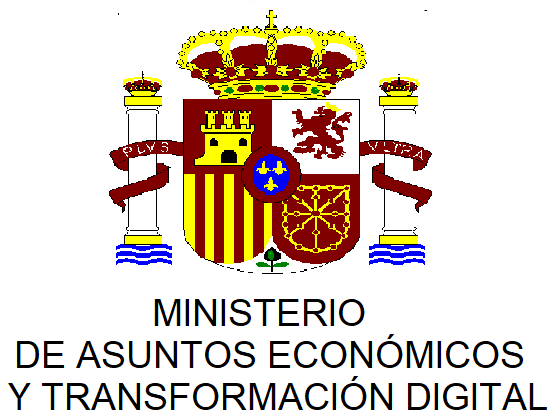 